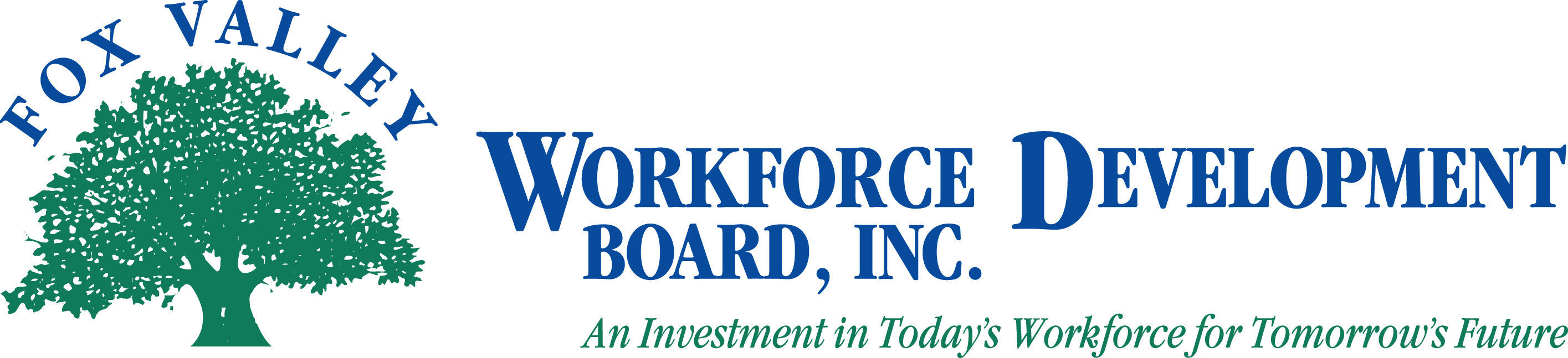 Fox Valley Workforce Development Board, Inc.February 20, 2012 
1:00 p.m.The Fox Valley Workforce Development Board will hold an emergency meeting on Monday, February 20, 2012 at 1:00 p.m.  Call to OrderRoll CallApproval of Minutes from February 6, 2012 (Action Item)Move to Closed Session as per State Statute 19.85(1)(c) for Personnel (Action Item)Return to Open Session as per State Statute 19.85(1)(c) for Personnel (Action Item)Approval of Actions Discussed in Closed Session AdjournmentPlease note: If you wish to attend the meeting, please visit the Administrative Office at 1401 McMahon Drive, Neenah. During the closed session portion of the meeting, the public will be asked to leave the room.  If you need special accommodations please call 920-720-5600.  